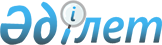 О внесении дополнения в постановление Правительства Республики Казахстан от 12 ноября 1999 года N 1691
					
			Утративший силу
			
			
		
					Постановление Правительства Республики Казахстан от 14 января 2003 года № 10. Утратило силу постановлением Правительства Республики Казахстан от 5 декабря 2011 года № 1465      Сноска. Утратило силу постановлением Правительства РК от 05.12.2011 № 1465.      Правительство Республики Казахстан постановляет: 

      1. Внести в постановление Правительства Республики Казахстан от 12 ноября 1999 года N 1691 "О Межведомственной комиссии по тарифной политике" (САПП Республики Казахстан, 1999 г., N 50, ст. 488) следующее дополнение: 

      в пункте 1: 

      ввести в состав Межведомственной комиссии по тарифной политике Келимбетова Кайрата Нематовича - Министра экономики и бюджетного планирования Республики Казахстан. 

      2. Настоящее постановление вступает в силу со дня подписания.       Премьер-Министр 

      Республики Казахстан 
					© 2012. РГП на ПХВ «Институт законодательства и правовой информации Республики Казахстан» Министерства юстиции Республики Казахстан
				